ЗАТВЕРДЖЕНО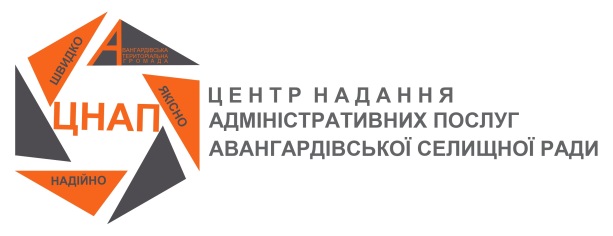 Наказ Головного управління Держгеокадастру в Одеській областівід 27.12.2022 № 146 (у редакції наказу Головного управління Держгеокадастру в Одеській області від 14.04.2023 № 21)ІНФОРМАЦІЙНА КАРТКА АДМІНІСТРАТИВНОЇ ПОСЛУГИВНЕСЕННЯ ДО ДЕРЖАВНОГО ЗЕМЕЛЬНОГО КАДАСТРУ ВІДОМОСТЕЙ ПРО МЕЖІ ЧАСТИНИ ЗЕМЕЛЬНОЇ ДІЛЯНКИ, НА ЯКУ ПОШИРЮЮТЬСЯ ПРАВА СУБОРЕНДИ, СЕРВІТУТУ, З ВИДАЧЕЮ ВИТЯГУ(00072)(назва адміністративної послуги)Сектор 1 відділу № 5 управління надання адміністративних послугГоловного управління Держгеокадастру в Одеській області(найменування суб’єкта надання послуги)Додатокдо Інформаційної картки адміністративної послуги внесення відомостей (змін до них) до Державного земельного кадастру про межі частини земельної ділянки, на яку поширюються права суборенди, сервітуту, з видачею витягуЗАЯВА
про внесення відомостей (змін до них) до Державного земельного кадастру про межі частини земельної ділянки, на яку поширюються права суборенди, сервітутуВідповідно до Закону України "Про Державний земельний кадастр" прошу внести до Державного земельного кадастру відомості про межі частини земельної ділянки з кадастровим номером ___________________________________________, на яку поширюються права суборенди, сервітуту.До заяви додаються:€ копія документа, що посвідчує особу;€ копія документа, що посвідчує повноваження діяти від імені особи;€ копія документа про присвоєння податкового номера;€ документація із землеустрою;€ електронний документ;€ документи, на підставі яких виникає відповідне право суборенди, сервітуту, із зазначенням меж частини земельної ділянки, на яку поширюється відповідне речове право;€ інші документи в кількості   шт.Інформацію про результати розгляду заяви надати:€ у паперовій формі у центрі надання адміністративних послуг
_________________________________________________________€ в електронній формі:€ через Єдиний державний вебпортал електронних послуг, у тому числі через веб-сторінку Держгеокадастру;€ на адресу електронної пошти ___________________________.М.П.Інформація про центр надання адміністративних послугІнформація про центр надання адміністративних послугІнформація про центр надання адміністративних послуг1.Найменування центру надання адміністративної послуги, в якому здійснюється обслуговування суб’єкта зверненняЦентр надання адміністративних послуг Авангардівської селищної ради Овідіопольського району Одеської області2.Місцезнаходження центру надання адміністративної послугиЦНАП Авангардівської с.р.67806, Одеська область, Одеський район,смт Авангард, вул. Добрянського, 303.Інформація щодо режиму роботи центру надання адміністративної послугиЦНАП Авангардівської с.р.Пн, вт, чт: 8.00 – 17.00Ср: 8.00 – 20.00Пт: 8.00 – 16.00Сб, нд: вихідні4.Телефон/факс (довідки), адреса електронної пошти та веб-сайт центру надання адміністративної послугиЦНАП Авангардівської с.р.тел.: (048) 797-21-73,e-mail: centravangard2017@gmail.comвеб-сайт: https://avangard.odessa.gov.ua/Нормативні акти, якими регламентується надання адміністративної послугиНормативні акти, якими регламентується надання адміністративної послугиНормативні акти, якими регламентується надання адміністративної послуги5.Закони УкраїниСтаття 29 Закону України «Про Державний земельний кадастр»6.Акти Кабінету Міністрів УкраїниПункти 125, 126, 127, 165 Порядку ведення Державного земельного кадастру, затвердженого постановою Кабінету Міністрів України від 17 жовтня 2012 р. № 1051Постанова Кабінету Міністрів України від 1 серпня 2011 р. № 835 «Деякі питання надання Державною службою з питань геодезії, картографії та кадастру та її територіальними органами адміністративних послуг»Розпорядження Кабінету Міністрів України від 16 травня 2014р.  № 523-р «Деякі питання надання адміністративних послуг органів виконавчої влади через центри надання адміністративних послуг»7.Акти центральних органів виконавчої влади8.Акти місцевих органів виконавчої влади/органів місцевого самоврядуванняУмови отримання адміністративної послугиУмови отримання адміністративної послугиУмови отримання адміністративної послуги9.Підстава для одержання адміністративної послугиЗаява про внесення відомостей (змін до них) до Державного земельного кадастру про межі частини земельної ділянки, на яку поширюються права суборенди, сервітуту10.Вичерпний перелік документів, необхідних для отримання адміністративної послуги, а також вимоги до них1. Заява за формою, встановленою Порядком ведення Державного земельного кадастру, затвердженим постановою Кабінету Міністрів України від 17 жовтня       2012 р.  № 1051 (форма заяви додається)*2. Документи, на підставі яких набувається право суборенди, сервітуту, із зазначенням меж частини земельної ділянки, на яку поширюється таке право3. Документація із землеустрою щодо встановлення меж частини земельної ділянки, на яку поширюється право суборенди, сервітуту, засвідчена шляхом накладення електронного підпису сертифікованого інженера-землевпорядника, що базується на кваліфікованому сертифікаті електронного підпису, з використанням кваліфікованої електронної позначки часу4. Електронний документ11.Порядок та спосіб подання документів, необхідних для отримання адміністративної послугиЗаява разом з документацією із землеустрою в електронній формі, електронним документом надсилається в електронній формі технічними засобами електронних комунікацій з використанням електронного підпису, що базується на кваліфікованому сертифікаті електронного підпису, чи іншого альтернативного засобу електронної ідентифікації особи з використанням Єдиного державного вебпорталу електронних послуг, у тому числі через веб-сторінку ДержгеокадаструПодання заяви про внесення відомостей до Державного земельного кадастру разом із документацією із землеустрою чи документацією із оцінки земель здійснюється розробником такої документації, якщо інше не встановлено договором на виконання робіт із землеустрою чи оцінки земель12.Платність (безоплатність) надання адміністративної послугиБезоплатно13.Строк надання адміністративної послуги14 робочих днів з дати реєстрації відповідної заяви у територіальному органі Держгеокадастру14.Перелік підстав для відмови у наданні адміністративної послуги1. Документи подані не в повному обсязі та/або не відповідають вимогам, встановленим законом2. Із заявою звернулася неналежна особа (відомості про суборенду, сервітут, які поширюються на частини земельних ділянок, вносяться до Державного земельного кадастру на підставі заяви правонабувача, сторін (сторони) правочину, за яким виникає право суборенди, сервітуту, або уповноважених ними осіб)15.Результат надання адміністративної послугиВитяг з Державного земельного кадастру про земельну ділянку на підтвердження внесення до Державного земельного кадастру відомостей про межі частини земельної ділянки, на яку поширюються права суборенди, сервітутуРішення про відмову у внесенні відомостей (змін до них) до Державного земельного кадастру про межі частини земельної ділянки, на яку поширюються права суборенди, сервітуту16.Способи отримання відповіді (результату)Надсилається заявникові в електронній формі технічними засобами електронних комунікацій на вказану у заяві про внесення відомостей (змін до них) адресу електронної пошти або з використанням Єдиного державного вебпорталу електронних послуг, у тому числі через веб-сторінку Держгеокадастру, та за бажанням заявника видається у паперовій формі центром надання адміністративних послуг, зазначеним у заяві про внесення відомостей (змін до них)17.Примітка*Форма заяви про внесення відомостей (змін до них) до Державного земельного кадастру про межі частини земельної ділянки, на яку поширюються права суборенди, сервітуту наведено у додатку до Інформаційної картки адміністративної послугиДержавному кадастровому реєстратору
___________________________________________
(найменування органу, що здійснює ведення
___________________________________________
Державного земельного кадастру)
___________________________________________
(прізвище, власне ім’я, по батькові (за наявності) 
___________________________________________
фізичної особи/найменування юридичної особи)
___________________________________________
(унікальний номер запису в Єдиному
державному демографічному реєстрі (за наявності)
___________________________________________
(податковий номер/серія (за наявності)
та номер паспорта фізичної особи,
___________________________________________
яка через свої релігійні переконання
___________________________________________
відмовилася від прийняття номера)
___________________________________________
(реквізити документа, що посвідчує особу,
___________________________________________
яка звернулася із заявою
___________________________________________
(назва документа, номер та серія (за наявності), дата видачі),
___________________________________________
та документа, що посвідчує повноваження діяти
від імені особи)
___________________________________________
(місце проживання фізичної особи /
___________________________________________
місцезнаходження юридичної особи)
___________________________________________
(контакти особи (адреса електронної пошти,
контактний номер телефону)Службова інформаціяРеєстраційний номер заявиДата реєстрації заявиПідпис заявникаПідпис заявникаПрізвище, власне ім’я, по батькові за (наявності) Державного кадастрового реєстратораМ.П. (за наявності)М.П. (за наявності)Підпис Державного кадастрового реєстратораДата подання заяви